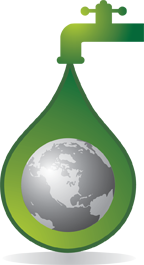 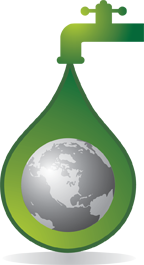 Superintendents Report for May 16th, 2023 MeetingMonthly required TC samples were taken on 5/2/2023 with all results being TC -. The average Total Chlorine within the distribution system at the time of TC collection was .82 ppm.  2nd Quarter disinfection byproducts were also taken in April 2023 as required by the master sampling plan of NHDES.  Non-compliant water analysis samples for nitrate, nitrite, and ammonia were also collected.Berry Hill Estates Update – water meters are being set today at 3 and 12 Magnolia which only leaves on meter left to be set at 5 Magnolia.  The foundation is in for 5 and framing is underway.  Once the meter is set at 5 this will finish out the project with all meters installed and all service lines activated.Marmon Aerospace – 18 Legends Drive – Fire line is active at the request of the fire department and domestic service line is still off with no meter set2023 Cross Connection has started with first round backflows being tested.  Backflows for the month of January Through May have been completed and are currently working on June device testing.  Backflows are being billed as the testing is completed.  As we continue to monitor the water quality at our interconnections from Manchester Water Works, we saw a significant drop in Total Chlorine at the interconnection of Zapora Road.  We previously were seeing a range of 1.4 to 1.7 on Total and recorded a Total of .36 ppm on 5/11/2023.  Upon further investigation and without any advance notification, MWW had put the Beacon Hill storage tank back in service after taking it off line last fall.  Now that the tank is back on-line, we are seeing a steady increase of the Total Chlorine with a recorded value of 1.05 ppm today.  I will continue to remain in conversation with MWW. Irrigation conversions are continuing with a total of 53 conversions completed in 2023 and 57 in 2022.  As expected, people are waiting to the last minute with conversions still continuing thru the spring.  We currently have 10 applications in waiting for the plumbing work to be completed.MWW has confirmed that as of now they will not be flushing their system this year. Based upon their decision not to flush, it will impact any ability to flush our system at the required velocities. A consecutive system such as ours should always flush after the supply (MWW) has flushed so the source water is clean.  If you attempt to do so without the source water being flushed, you take a big risk of pulling dirty water thru the interconnections into our own system and not a risk I am willing to take with the issues that have occurred in the past. I did take the liberty to inform Mike Unger of NHDES of our intentions in a proactive manner as the summer continues on.  I am planning on moving our sampling for noncompliance samples of nitrite, nitrates and ammonia to the middle of the month in lieu of the first of the month along with taking another round of HPC samples so that we can try to forecast water quality ahead of our monthly required TC samples.Fire hydrant flow tests were requested by the fire protection contractors doing work at 1461 Hooksett Road and 1328 Hooksett Road on the sprinkler systems.  These flow tests were conducted on Wednesday morning May 10th at 4:00 am in order to avoid any possibility of colored water to any businesses.  Formal results have been provided to the fire protection contractor, the Hooksett Fire Department and Wright Pierce our engineers.  These tests were coordinated with parties involved prior to the tests with no issues resulting from the tests being conducted.On May 11th we received a phone call from the new tenant at 18 Water Works Drive to turn the water on to the building which has been off since 12/29/2017 at which time the interior fire protection system froze and broke to lack of heat.  Since this was the first, I had heard of a tenant in this location I immediately contacted the code enforcement officer and the fire department to inform them of this request along with provide my requirements of what will need to be completed prior to CHWP turning water on.  Since both services are very long, separated and have been off for more than 5 years, both services will need to be completely flushed out at the building, after flushing a water sample for each service will need to be taken for total coliform bacteria and analyzed by an approved lab.  Once the sample comes back TC- the service will then be allowed to be placed in operation. This has been communicated to the tenant as well.  It was explained that CHWP will not be responsible for the cost of any of these requirements and will be at the cost of the owner/tenant.At this time, I am continuing to assist Betty StGermain with Bookkeeping tasks as her significant other has passed away with his short-term battle with cancer.  I am continuing to work towards a replacement and future development of this position.Mike Horne of the cemetery committee reached out and wanted to know when the Martins cemetery water was going to be turned on.  I told him that we would turn the cemetery on each year 2 Mondays before Memorial Day.  I tried to coordinate this with the Town of Hooksett but got a response back that we have always just done it in the past so take care of it.  I turned the water on myself and found a few issues that I have identified that I addressed to the town.  This is a non-metered service and non-protected service connected to the distribution system.  I know that it would not be billed most likely to the town for water usage however the fact the piping is ¾” galvanized pipe the only way to tell if there is an underground water leak is to listen on the valve when it is turned on or off.  it did listen when I turned the service on and appears to be quiet.  The sill cocks that are in the cemetery have hose threads and with the line not being connected by a cross connection device this also causes a concern to me.  I informed the town that the sill cocks need to be vacuum breaker style or a smooth bore sample tap style with no hose thread connections. I am sure they will not be happy with my comments but we do need to be sure we are in compliance.The town is looking to building a concession stand at the soccer fields and have an older plan they have asked me to review showing a new 2” water service.  The town has asked us to provide them with the cost for the application of a new water service and I discussed that I would bring it up to the commissioners to waive the application and connection fees yet the town would be responsible for the cost of the installation of the service line and meter.  The building is going to be heated during the winter so the water would remain on year-round.  I informed them they would still receive a monthly meter charge along with consumption.  I have also requested that the service line be reduced to 1” instead of 2” as shown on the plan since the 2” is oversized for the proposed concession stand which consists of 2 outside water fountains, 2 bathrooms and a service sink in the concession stand itself.  Due to the fixture count it only requires a 5/8 x ¾ meter so 2” is overkill.Respectfully Submitted,Christopher R CulbersonSuperintendent   